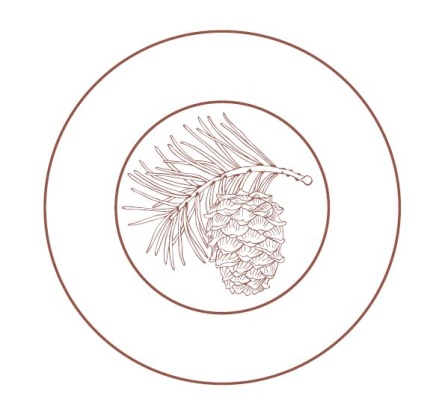 «Русско-финский фонд создания Ботаниче-ского сада перспективных интродуцентов для Северо-Западного региона страны».«Russian-finnish fund for the creation of the Botanical Garden of  the perspective plant introduction for the North-West region of the country»http://rus-finbotfond.org, vechuli@rambler.ru,+79602519087Реквизиты Фонда:Место нахождения банка 191124, Санкт-Петербург, ул. Красного Текстильщика, д.2Расчётный счёт № 40703810755040099217Корреспондентский счёт банка № 3010180500000000653 г. Санкт-ПетербургБИК 044030653Уважаемый(ая) руководитель организации: Финансовый план деятельности Фонда создания Ботанического сада*По всем пунктам имеются подробные сметы.Финансовый план деятельности Фонда создания Ботанического сада*По всем пунктам имеются подробные сметы.Финансовый план деятельности Фонда создания Ботанического сада*По всем пунктам имеются подробные сметы.Президент Фонда:«Фонд создания Ботанического сада»«Fund for creation of the Botanical Garden»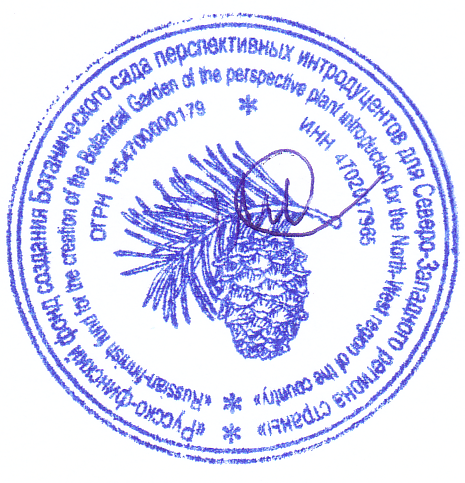 Илюшичев В.В. 